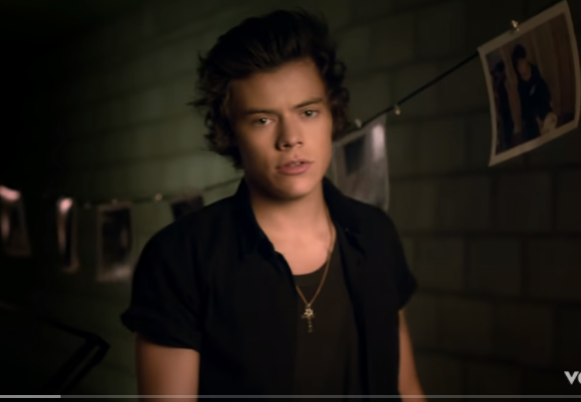 Video: https://www.youtube.com/watch?v=W-TE_Ys4iwM1: Put the correct verbs in the gaps:Written in these walls are the stories that I can't ______________
I leave my heart ______________but it stays right here empty for daysShe told me in the morning
She don't ______________the same about us in her bones
It seems to me that when I ______________
These words will be written on my stoneAnd I'll be gone, gone tonight
The ground beneath my feet is ______________wide
The way that I been holdin' on too tight
With nothing in betweenCHORUS:2: Connect the sentences:3: Choose the words you hear:                                       4: Write the words you hear:Key:Written in these walls are the stories that I can't explain
I leave my heart open but it stays right here empty for daysShe told me in the morning
She don't feel the same about us in her bones
It seems to me that when I die
These words will be written on my stoneAnd I'll be gone, gone tonight
The ground beneath my feet is open wide
The way that I been holdin' on too tight
With nothing in betweenChorus:The story of my life, I take her home
I drive all night to keep her warm and time
Is frozen (the story of, the story of, the story of)
The story of my life, I give her hope
I spend her love until she's broke inside
The story of my life (the story of, the story of)Written on these walls are
The colors that I can't change
Leave my heart open
But it stays right here in its cageI know that in the morning now
I see us in the light upon a hill
Although I am broken, my heart is untamed, stillAnd I'll be gone, gone tonight
The fire beneath my feet is burning bright
The way that I've been holdin' on so tight
With nothing in betweenChorus:…..And I've been waiting for this time to come around
But, baby, running after you is like chasing the cloudsThe story of my life
I take her home
I drive all night
To keep her warm and time
Is frozenThe story of my life, I give her hope (give her hope)
I spend her love until she's broken inside
The story of my life (the story of, the story of)The story of my life
The story of my life (the story of, the story of)
The story of my life